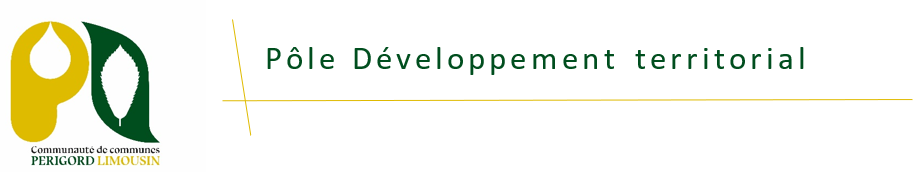 Merci d’avoir complété ce formulaire. Nous nous invitons à nous le renvoyer par email à  herminie.roulhac@perigord-limousin.fr ou alexandre.bouvier@perigord-limousin.frPour toute aide ou question, n’hésitez pas à nous contacter : En qualité d’entrepreneur ou responsable d’entreprise, vous êtes à la recherche d’aides financières pour votre projet. La Communauté de communes Périgord-Limousin vous demande de bien vouloir compléter le document suivant qui sera envoyé aux différents organismes financeurs avec lesquels elle travaille. En retour, elle vous indiquera si des aides peuvent être mobilisables ou non, en fonction des caractéristiques de ce projet.  En qualité d’entrepreneur ou responsable d’entreprise, vous êtes à la recherche d’aides financières pour votre projet. La Communauté de communes Périgord-Limousin vous demande de bien vouloir compléter le document suivant qui sera envoyé aux différents organismes financeurs avec lesquels elle travaille. En retour, elle vous indiquera si des aides peuvent être mobilisables ou non, en fonction des caractéristiques de ce projet.  En qualité d’entrepreneur ou responsable d’entreprise, vous êtes à la recherche d’aides financières pour votre projet. La Communauté de communes Périgord-Limousin vous demande de bien vouloir compléter le document suivant qui sera envoyé aux différents organismes financeurs avec lesquels elle travaille. En retour, elle vous indiquera si des aides peuvent être mobilisables ou non, en fonction des caractéristiques de ce projet.  En qualité d’entrepreneur ou responsable d’entreprise, vous êtes à la recherche d’aides financières pour votre projet. La Communauté de communes Périgord-Limousin vous demande de bien vouloir compléter le document suivant qui sera envoyé aux différents organismes financeurs avec lesquels elle travaille. En retour, elle vous indiquera si des aides peuvent être mobilisables ou non, en fonction des caractéristiques de ce projet.  En qualité d’entrepreneur ou responsable d’entreprise, vous êtes à la recherche d’aides financières pour votre projet. La Communauté de communes Périgord-Limousin vous demande de bien vouloir compléter le document suivant qui sera envoyé aux différents organismes financeurs avec lesquels elle travaille. En retour, elle vous indiquera si des aides peuvent être mobilisables ou non, en fonction des caractéristiques de ce projet.  En qualité d’entrepreneur ou responsable d’entreprise, vous êtes à la recherche d’aides financières pour votre projet. La Communauté de communes Périgord-Limousin vous demande de bien vouloir compléter le document suivant qui sera envoyé aux différents organismes financeurs avec lesquels elle travaille. En retour, elle vous indiquera si des aides peuvent être mobilisables ou non, en fonction des caractéristiques de ce projet.  FICHE A COMPLETER PAR LE DEMANDEUR PUIS A RENVOYER PAR EMAIL à herminie.roulhac@perigord-limousin.fr ou alexandre.bouvier@perigord-limousin.fr FICHE A COMPLETER PAR LE DEMANDEUR PUIS A RENVOYER PAR EMAIL à herminie.roulhac@perigord-limousin.fr ou alexandre.bouvier@perigord-limousin.fr FICHE A COMPLETER PAR LE DEMANDEUR PUIS A RENVOYER PAR EMAIL à herminie.roulhac@perigord-limousin.fr ou alexandre.bouvier@perigord-limousin.fr FICHE A COMPLETER PAR LE DEMANDEUR PUIS A RENVOYER PAR EMAIL à herminie.roulhac@perigord-limousin.fr ou alexandre.bouvier@perigord-limousin.fr FICHE A COMPLETER PAR LE DEMANDEUR PUIS A RENVOYER PAR EMAIL à herminie.roulhac@perigord-limousin.fr ou alexandre.bouvier@perigord-limousin.fr FICHE A COMPLETER PAR LE DEMANDEUR PUIS A RENVOYER PAR EMAIL à herminie.roulhac@perigord-limousin.fr ou alexandre.bouvier@perigord-limousin.fr FICHE A COMPLETER PAR LE DEMANDEUR PUIS A RENVOYER PAR EMAIL à herminie.roulhac@perigord-limousin.fr ou alexandre.bouvier@perigord-limousin.fr Etes-vous ?Etes-vous ?Un particulier :        oui / non 		Une entreprise : 	oui / nonUn particulier :        oui / non 		Une entreprise : 	oui / nonUn particulier :        oui / non 		Une entreprise : 	oui / nonUn particulier :        oui / non 		Une entreprise : 	oui / nonUn particulier :        oui / non 		Une entreprise : 	oui / nonN°SIRET (si existant à ce jour)N°SIRET (si existant à ce jour)Raison sociale (si existante à ce jour)Raison sociale (si existante à ce jour)Nom commercial (si différent)Nom commercial (si différent)Catégorie juridiqueCatégorie juridiqueEntreprise 		individuelle SARL 			SA			Entreprise 		individuelle SARL 			SA			Entreprise 		individuelle SARL 			SA			EURL 			SAS 			Autre (préciser) : __________	EURL 			SAS 			Autre (préciser) : __________	Adresse du siège social de l’entrepriseAdresse du siège social de l’entrepriseLieu du projet : adresse postale exacte (si différente du siège social)Lieu du projet : adresse postale exacte (si différente du siège social)Date de création de l’entrepriseDate de création de l’entreprisePrénom et Nom Prénom et Nom N° de téléphoneAdresse emailPrésentation de l’activité de votre entrepriseEffectifs à la date de la demande de subventionE.T.P (Equivalent Temps Plein) : 			……..	C.D.I							………	C.D.D
							……….	Autres (préciser)
Nombre de contrats d'apprentissage ou de professionnalisation (moins de 26 ans) en cours : Votre projet s’inscrit dans une démarche de :Création d’entreprise    	              Développement d’entreprise    	                                      Transmission d’entreprise                   Reprise d’entreprise Description de votre projetCréation d’emploisLe projet est-il créateur d’emplois ?                              OUI        NONSi oui, combien d’emplois créés ? ……………………………………………………….Liste des dépenses chiffrées matérielles et/ou immatérielles liées au projet à financer ?Liste des recettes chiffrées, prévues à ce jour pour assurer le financement de ce projetAvez-vous déjà signé des devis à ce stade en lien avec ce projet ? OUI        NONAvez-vous déjà eu à ce stade un rendez-vous avec un conseiller de la Chambre d’Agriculture, de la Chambre des Métiers ou de la Chambre de Commerce et d’Industrie de la Dordogne ?  OUI        NONServiceMessagerieTéléphoneService développement territorial, Communauté de communes Périgord-LimousinQuentin Lavaud – quentin.lavaud@perigord-limousin.frAlexandre Bouvieralexandre.bouvier@perigord-limousin.frHerminie Roulhacherminie.roulhac@perigord-limousin.fr05.53.62.28.22 06.18.95.51.9806.75.84.60.95Service développement territorial -Communauté de communes Périgord - Limousin3 place de la République24800 THIVIERS